Grade 5 Unit 2: From Matter to Organisms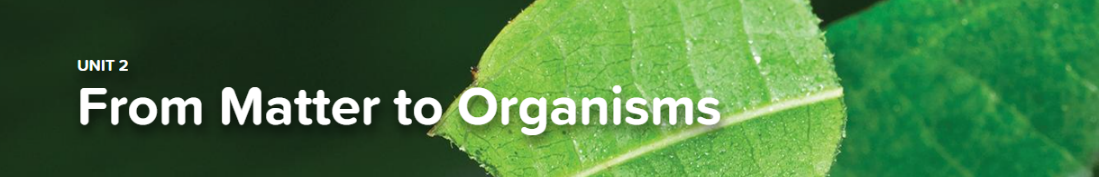 Concept 2.1 Plant Needs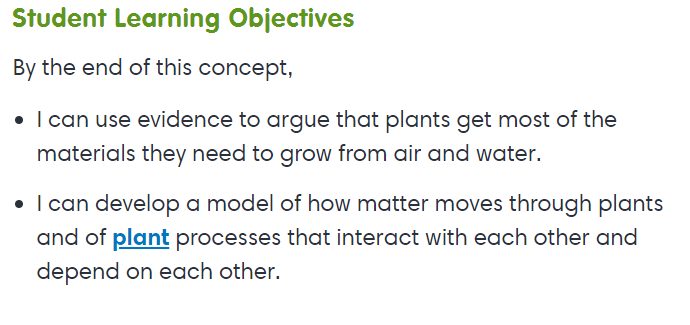 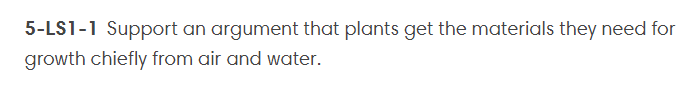 InteractivesGetting To Know PlantsBasic NeedsVirtual LabsHow Does Your Garden GrowLeavesConcept 2.2 Matter Flow in Ecosystems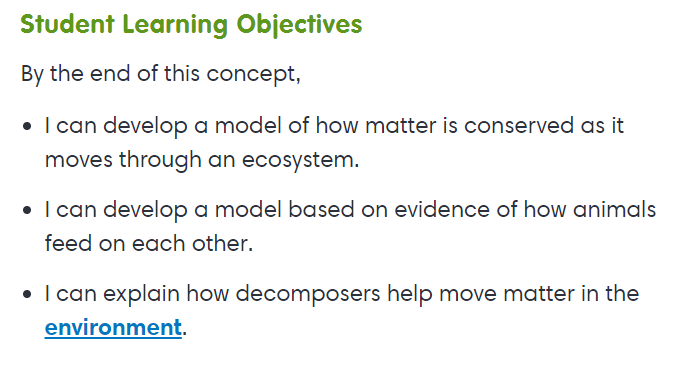 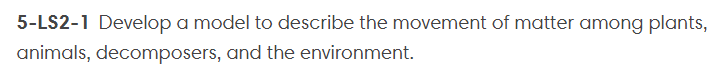 InteractivesInteractions in EcosystemsVirtual LabsPond-er ThisParts of EcosystemsExplorationsWho’s For DinnerDecompositionConcept 2.3 Energy Flow in Ecosystems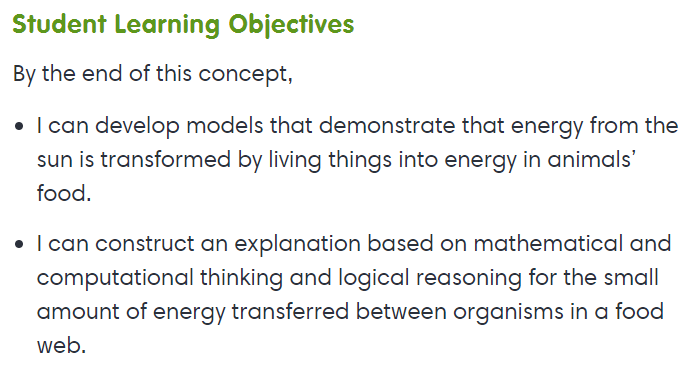 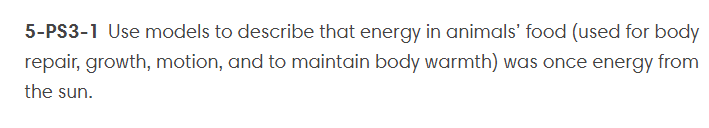 ExplorationsEnergy in Systems